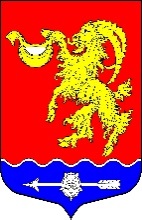 МЕСТНАЯ АДМИНИСТРАЦИЯ МУНИЦИПАЛЬНОГО ОБРАЗОВАНИЯ ГОРБУНКОВСКОЕ СЕЛЬСКОЕ ПОСЕЛЕНИЕ МУНИЦИПАЛЬНОГО ОБРАЗОВАНИЯ ЛОМОНОСОВСКОГО МУНИЦИПАЛЬНОГО РАЙОНА ЛЕНИНГРАДСКОЙ ОБЛАСТИПОСТАНОВЛЕНИЕот 28 апреля 2023                                                                                             № 136О перерегистрации очереди граждан,состоящих на учете в качественуждающихся в жилых помещениях предоставляемых по договорам социального найма В соответствии с ЖК РФ, ст. 6 Федерального закона РФ от 29.12.2004 года № 189-ФЗ «О введении в действии Жилищного кодекса РФ», Областным законом от 26.10.2005 года № 89-оз «О порядке ведения органами местного самоуправления Ленинградской области учета граждан в качестве нуждающихся в жилых помещениях, предоставляемых по договорам социального найма», постановлением Правительства Ленинградской области «Об утверждении перечня и форм документов по осуществлению учета граждан в качестве нуждающихся в жилых помещениях, предоставляемых по договорам социального найма в Ленинградской области» № 4 от 25.01.2006 годаП О С Т А Н О В Л Я Ю:1.Провести перерегистрацию очереди граждан, состоящих на учете в качестве нуждающихся в жилых помещениях, предоставляемых по договорам социального найма, согласно приложению.2. Настоящее постановление вступает в силу со дня его подписания и подлежит размещению на официальном сайте МО Горбунковское сельское поселение по электронному адресу: www.gorbunki-lmr.ru.3. Контроль за исполнением настоящего постановления оставляю за собой.И.о. главы местной администрации   МО Горбунковское сельское поселение                                          П.А. РушПриложениек постановлению от 28.04.2023 № 136 Список граждан, состоящих на учете в местной администрацииГорбунковского сельского поселения Ломоносовского муниципального района нуждающихся в жилых помещениях по договорам социального найма на 2023 год№ п/пФамилия, Имя, ОтчествоСостав семьи( чел.)Адрес регистрацииГод принятия на учетАношко Татьяна Константиновна2Горбунки, д. 13, кв.881989Выдрина Наталья Васильевна 2Разбегаево, д. 49, кв.151989Дебелая Лидия Ивановна3Сред. Колония, д. 21991Красикова Нина Николаевна4Горбунки, общ. 2, кв.61991Кузьмина Елена Викторовна2Горбунки, д.12, кв.821994Кузнецов Дмитрий Алексеевич3Горбунки, д. 16/1,кв.21995Николаенко Татьяна Геннадьевна3Разбегаево, д. 14, кв.11997Букачева Любовь Ивановна3Разбегаево, д.51, кв.11997Илюшина Юлия Валентиновна  2Горбунки, д. 7 кв. 101998Яковлева Валентина Владимировна5Горбунки, д. 20, кв.611998Пестова Мария Ильинична6Горбунки, д.1, кв.451998Кузина Светлана Анатольевна2Горбунки, д.7, кв. 101999Солонина Надежда Яковлевна4Горбунки, д.7, кв.471999Прибылова Ирина Ивановна3Горбунки, д.7, кв.41999Трепкош Сергей Владимирович     3Горбунки, д. 16/2, кв.312001Поздняков Леонид Игоревич1Разбегаево, д.34, кв.62001Потемкин Юрий Александрови 3Разбегаево, д.34, кв.32001Герман Наталья Александровна1Горбунки, д. 2, кв.92001Петрова Ольга Сергеевна3Разбегаево, д. 53, кв.32002Ященко Раиса Николаевна2Горбунки, д. 5, кв. 142003Иванов Дмитрий Витальевич1Горбунки, д.18, кв.672003Киселева Татьяна Александровна4Горбунки, д. 20, кв.102003Кузнецова Нина Дмитриевна1Горбунки, д. 5, кв.892004Шурков Игорь Васильевич3Горбунки, д. 4, кв.112004Зиборова Гульнара Рахмановна4Горбунки, д. 6, кв.422004Кушманов Виталий Геннадьевич5Горбунки, д.9, кв.12004Васильева Ирина Борисовна3Горбунки, д. 14/3, кв.532004Решетникова Мария Сергеевна7Горбунки, д.6, кв. 22004Ильина Анна Александровна4Разбегаево, д.51, кв.112005Журавленко Ольга Николаевна2Горбунки, д. 6, кв.812008Коваленко Ольга Михайловна5Райкузи, д. 232008Давыдов Владимир Петрович4Райкузи, Садовая, д.72008Политыло Светлана Владимировна2Горбунки, д. 4, кв.612009Квятковский Владимир Владимирович5Разбегаево, д 45, кв.192012Котина Людмила Евгеньевна4Разбегаево, д. 51, 682012Синяченко Ольга Игоревна1Горбунки д. 24 кв. 302012Сидоров Виктор Владимирович1Разбегаево, д. 28, кв.92013Буткина Ольга Борисовна2Горбунки, д.12, кв.452013Коваль Татьяна Михайловна3Горбунки, д. 32, кв.142013Арутюнян Вардитер Самвеловна5Разбегаево, д.55, кв.762013Рыбкин Роман Владимирович1Разбегаево, д.8, кв.22014Алексеева Светлана Валерьевна4Старые Заводы, д. 4 А2015Путяков Александр Александрович1Горбунки, д.3, кв.782015МОРОЗОВА ИРИНА ЮОЗАСОВНА2Горбунки д. 9 кв. 32016Ротарь Лариса ЮозасовнаГорбунки д. 9 кв. 32016Бычкова Айнагуль Алибергеновна5Разбегаево д.45 кв.372016Гапонова Екатерина Алексеевна 5Разбегаево д. 29 кв.62016Окулова Юлия Николаевна3Разбегаево д.45 кв.122016Сочавская Елена Дмитриевна 4Горбунки д.13 кв.1022016Алексеева Анна Олеговна2Разбегаево д.22 кв.12017Сидоренко Татьяна Ивановна1Горбунки д.8 кв.82017Леньшина Мария Владимировна6Горбунки д.12 кв.332017Аджатян Ваник Сурикович2Горбунки д.2 кв.282018Иванов Николай Юрьевич1Горбунки д. 12 кв. 802018Еремян Гаяне Бениковна5Горбунки д.19 кв.42018Матвеева Евгения Александровна2Горбунки д.3 кв.742020Чаплинская Татьяна Михайловна5Горбунки д. 8 кв. 232020Кузелев Денис Александрович6Разбегаево, д. 53, кв. 582020Мильрат Олеся Владимировна5Разбегаево, д. 49, кв. 272021Быстрова Лилия Павловна8Новополье д. 17 В2021Грачева Виктория Станиславовна4-2021Григоренко Анна Васильевна8Горбунки д. 8 кв. 92022Пьяных Марина Игоревна4Горбунки д. 4 кв. 142023Волкова Мария Артуровна6Новополье д. 212023Воюш Дарья Владимировна4Горбунки д. 8 кв. 852023